Р Е Ш Е Н И Е Собрания депутатов муниципального образования"Шиньшинское сельское поселение"О внесении изменений в Положение о муниципальной службе в  муниципальном образовании «Шиньшинское сельское поселение».На основании Федерального закона от 2 марта 2007 года N 25-ФЗ «О муниципальной службе в Российской Федерации» Собрание депутатов муниципального образования «Шиньшинское сельское поселение» РЕШАЕТ:Внести в Положение о муниципальной службе в муниципальном образовании «Шиньшинское сельское поселение», утвержденное решением Собрания депутатов муниципального образования «Шиньшинское сельское поселение» от 17 декабря 2009 года № 17 следующие изменения:1.1. Часть 1 статьи 5 изложить в следующей редакции:«1. Для замещения должностей муниципальной службы предъявляются квалификационные требования к уровню профессионального образования, стажу муниципальной службы или стажу работы по специальности, профессиональным знаниям и навыкам, необходимым для исполнения должностных обязанностей.»;1.2. Часть 5 статьи 5 изложить в следующей редакции:	«5. Квалификационные требования к стажу муниципальной службы или стажу работы по специальности, направлению подготовки для:1) высших должностей муниципальной службы - стаж муниципальной службы  не менее пяти лет или стаж работы по специальности не менее шести лет;2) главных должностей муниципальной службы - стаж муниципальной службы не менее четырех лет или стаж работы по специальности не менее пяти лет;3) ведущих должностей муниципальной службы - стаж муниципальной службы не менее двух лет или стаж работы по специальности не менее четырех лег;4) старших и младших должностей муниципальной службы - без предъявления требований к стажу.»;1.3. Пункт 11 части 1 статьи 9 изложить в следующей редакции:«11) уведомлять в письменной форме представителя нанимателя (работодателя) о личной заинтересованности при исполнении должностных обязанностей, которая может привести к конфликту интересов, и принимать меры по предотвращению подобного конфликта.»;1.4. Часть 1 статьи 11.1 изложить в следующей редакции:«1. Под конфликтом интересов понимается ситуация, при которой личная заинтересованность (прямая или косвенная) лица, замещающего должность муниципальной службы, замещение которой предусматривает обязанность принимать меры по предотвращению и урегулированию конфликта интересов, влияет или может повлиять на надлежащее, объективное и беспристрастное исполнение им должностных (служебных) обязанностей (осуществление полномочий).»;1.5. Часть 2 статьи 11.1 изложить в следующей редакции:«2. В части 1 настоящей статьи под личной заинтересованностью понимается возможность получения доходов в виде денег, иного имущества, в том числе имущественных прав, услуг имущественного характера, результатов выполненных работ или каких-либо выгод (преимуществ) лицом, указанным в части 1 настоящей статьи, и (или) состоящими с ним в близком родстве или свойстве лицами (родителями, супругами, детьми, братьями, сестрами, а также братьями, сестрами, родителями, детьми супругов и супругами детей), гражданами или организациями, с которыми лицо, указанное в части 1 настоящей статьи, и (или) лица, состоящие с ним в близком родстве или свойстве, связаны имущественными, корпоративными или иными близкими отношениями.». Настоящее решение обнародовать в установленном порядке.Решение вступает в силу с момента его подписания.Глава муниципального образования«Шиньшинское сельское поселение»,председатель Собрания депутатов                                                    Р.НиколаеваШенше ял кундем»муниципальный образованийын депутатше- влакын  Погынжо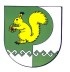 Собрание депутатовмуниципального образования«Шиньшинское сельское поселение»425 154 Морко район.Шенше ял, Петров  урем, 1вТелефон-влак: 9-61-97425 154, Моркинский район,село Шенше, ул.Петрова, 1вТелефоны: 9-61-97 № 55от 08 апреля 